    Health Education England Yorkshire and Humber Bridging the Gap PsychiatryFriday 13th November, 9:15am-12:45pmVirtual event via MS teamsTalks will include:Why choose Psychiatry as a career and how to apply for Core TrainingMindfulness and resilienceAcademic psychiatryAn opportunity to meet consultants and trainees from different Psychiatric specialitiesBitesize Psychiatry sessions-Opportunities to develop understanding around sub-specialities:Liaison PsychiatryForensic PsychiatryOld Age PsychiatryAddictions PsychiatryChild and Adolescent Mental Health Services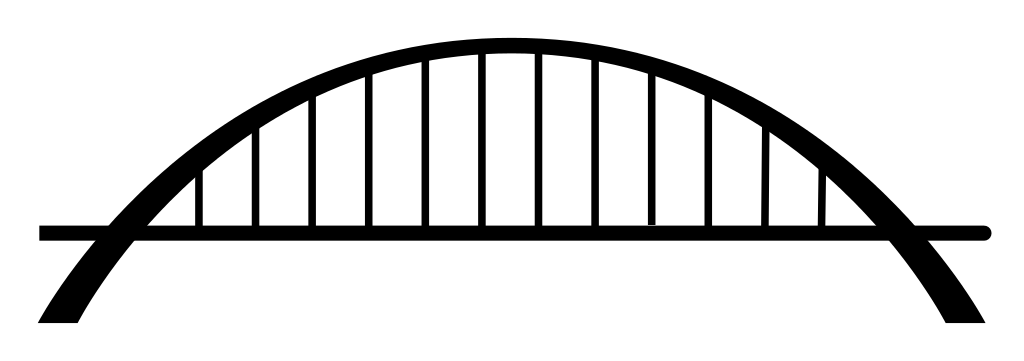 PSYCHIATRYPlease ensure you book your place now via:medicaleducationlypft@nhs.net